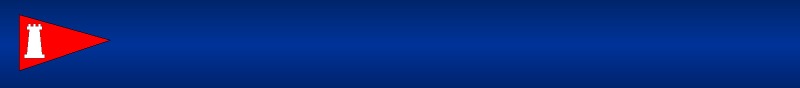 1	RULES1.1	The regatta will be governed by the rules as defined in The Racing Rules of Sailing including US Prescriptions.1.2	If there is a conflict between these instructions and Notice of Race, these instructions shall take precedence.1.3	If there is a conflict between languages the English text will take precedence.2	Eligibly and Entry2.1	Racing will be one-design competition in SAYC 420s and SAYC or Member Lasers. 2.2	Skippers must be SAYC members (crew need not be). Skippers must be experienced and proficient in sailing 420s and have proper SAYC check-out approval. The SAYCSC reserve the right to disqualify any competitor for unsafe boat handling.2.3	Number of entries available is 6 for the 420 class. Number of entries available is 2 for the SAYC Laser Class. Entries will be accepted in the following order:	2.3.1	Skippered in the 2022 Dinghy Championship	2.3.2	All others based on dingy racing experience and skill level.	2.3.3	Any number of members my enter if they are providing their own boat.2.5	Registration to be completed online using the link on regatta website: 	https://saycsc.org/event-52671912.7	Registration will be closed on May 19, 2023.2.8	    Race Committee will be provided by SAYCSC staff/volunteer. 3	Changes to the Sailing Instruction3.1	Changes to sailing instructions will be posted on the SAYC Notice Board (to the right side of the north door) and on the web site.4	Signal made Ashore4.1	Mandatory skipper’s meeting at the SAYC Clubhouse 1200 each day prior to racing5	Schedule of Races5.1									Date			First warning		Number of Races (Notes)	Race #1						June 10			1300			6	Race #2						July 	22		        1300			6	Race #3						August 19		1300			6	Race #4						September 16	1300			6Race #5						September 30 	1300			6    Race #6						October 7 		1300			6	Race #7 						October 	21    	1300			65.2	 Make-up dates will be the following Sunday of the scheduled race dates. If that date must be rescheduled, then the following month's Sunday will be the make-up date. 5.3	No races will be started after 1600.6	Venue & Courses6.1	Racing will be in Salt Run, in the vicinity of the Conch House, Saint Augustine, FL.6.2	Course will be at the discretion of the Race Committee.7	Penalty System7.1	Protest flags are not required RRS 61.1(a)(1)7.2	Decisions of the protest committee will be final as provided in RRS 70.5.8	Scoring8.1	One design scoring as defined in RRS Appendix A.  20% of races (rounded down) may be discarded after six races.8.2	420s only: In the event that fewer than 6 races are completed on a given day, scoring will be factored to give proper weight for overall results.9	Radio Communication9.1	Radio Communication devices of any kind are prohibited to be aboard. 10	Protests and Request for Redress10.1	Protest forms are available at the Saint Augustine Yacht Club. Protests and requests for redress or reopening shall be delivered there within the appropriate time limit.10.2	For each class, the protest time limit is 30 minutes from when the Race Committee Boat docks.10.3	Notices will be posted no later than 30 minutes after the protest time limit to inform competitors of hearings in which they are parties or named as witnesses. Hearings will be held at the Saint Augustine Yacht Club at a scheduled date as soon as practical thereafter.10.4	Intent to protest must be hailed to the Race Committee as soon as possible following the race in which the incident occurred. Failure to do so will result in protest not being heard.11	Safety Regulations11.1	A boat that retires from a race shall notify the race committee as soon as possible.11.2	Except briefly to change clothes, appropriate personal flotation devices must be worn at all times while on the water.12	Prizes12.1	Prizes will be presented for 1st, 2nd, and 3rd for skipper (420s & Lasers) and crew (420s) at the SAYC Awards Banquet in November, date TBD.13	Disclaimer of Liability13.1	Competitors participate in the regatta entirely at their own risk. See RRS 4, Decision to Race. The organizing authority will not accept any liability for material damage or personal injury, or death sustained in conjunction with or prior to, during, or after the regatta.14	Liability & Responsibility14.1	Skippers are responsible and financially liable for any damage. Responsibility for collision damage between boats will be solely assigned by the Protest Committee.14.2	Skippers and crew are responsible for rigging, launching, and retrieving their assigned boat. Skippers and crew are responsible for proper rinsing and storing of all equipment, including dolly. 15	Further Information15.1	    Contact Marissa Burrier, Sail Director, SAYC – saildirector.staugustineyc@gmail.com – 904-501-7030    Or Richard Amerling, Rear Commodore Sail, SAYC – sailcommodore.staugustineyc@gmail.com – 646-637-8546